SCHOOL BUSINESS MANAGER 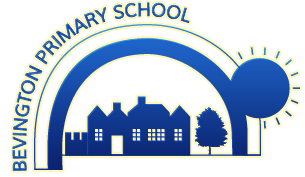 PERSON SPECIFICATIONThis job description may be amended at any time in consultation with the postholder. 							CRITERIAQUALITIESMETHOD OF ASSESSMENTApplication (A) Reference (R) Interview (I) Observation (O)Qualifications and TrainingEssentialA degree or equivalent - ideally in accountancy, business management or a related disciplineDesirableA school business management qualification, such as the level 4 diploma in school business managementAA RExperienceEssentialSuccessful leadership and management experience in a school, or in a relevant field outside educationInvolvement in organisational self-evaluation and improvement planningManagement of strategic financial plans, budgets, procurement, and financial reportingManagement of HR, Payroll and Health & SafetyLine management experienceExperience of leading on and managing changeExperience of leading on or contributing to staff developmentExperience of human resources managementDesirableExperience of data protectionExperience of working effectively with a range of external partnersA R I OA I OA R I OA R I OA I OA I OA I OA I OA I OA I OSkills and Knowledge Essential Expert knowledge of financial managementUnderstanding of school management issuesKnowledge of health and safety requirementsKnowledge and skill in using IT packagesKnowledge of principles of effective procurementKnowledge of HR processes and relevant legislationDesirablePrevious use of SIMs and FMS would be desirable Knowledge of fundraising and income generationKnowledge of how to implement high reliability into work processesA R I OA R I OA I OA I OA I OA I OA IA IA I OPersonal QualitiesEssentialCommitment to promoting the ethos and values of the school and getting the best outcomes for all pupilsCommitment to acting with integrity, honesty, loyalty, and fairness to safeguard the assets, financial probity, and reputation of the schoolCommitment to safeguarding and equalityAbility to work under pressure and prioritise effectivelyStrong organisational and planning abilityAnalytical abilityAbility to think strategicallyEffective communication abilities and interpersonal skillsAbility to communicate a leadership vision and lead and inspire othersAbility to build effective working relationships with staff and stakeholdersMotivation to improve the schoolInitiativeExternal orientation – motivation to understand the wider contextConfidence and a strong sense of personal authorityAdaptabilityA R IA R IA R IA R I OA I OA I OA I OA I OA I OA R I OA I OA I OA I OA I OA I O